          STAGIONE SPORTIVA 2017/2018   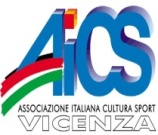     7° CAMPIONATO CALCIO A 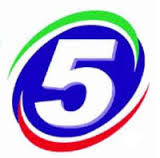 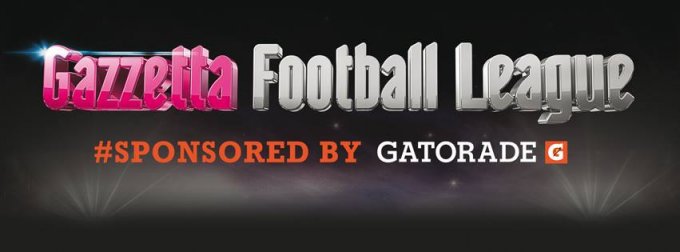 COMUNICATO N. 11 del 14/02/2018	Siamo ai “ nastri “ di partenza per il girone di ritorno . Il calendario lo avete visto tutti, comunque lo allego di nuovo in quanto ci sono state un paio di variazioni.Volevo ricordardarvi alcune cose: come già richiesto più volte dalla commissione arbitri, le distinte devono essere consegnate e compilate in tutti i suoi campi 10 minuti prima dell’inizio partita, si richiede la massima puntualità in quanto i campi per la maggior parte hanno disponibilità di un’ora, onde evitare disguidi ogni settimana nel comunicato saranno pubblicate le partite che si andranno a disputare la settimana successiva, nel comunicato n. 10, spero lo abbiate letto attentamente c’erano comunicazioni importanti da adempiere prima dell’inizio del girone di ritorno, spero gli interessati abbiano provveduto.Bene, allora non mi resta che augurarvi un buon girone di ritorno, se ci sono dubbi perplessità, domande, sapere dove trovarmi .Qui di seguito trovate campi, orari e giorno di gioco di ogni squadra, se ci sono variazioni fatemelo sapere, grazie  1ª GiornataGirone ATHE BIG                - AR                     Lun 19/02 21:30INTERNAZIONALE         - camp                   Gio 15/02 21:30IMPRESA P.R.           - BIVIO'S PUB            Mar 20/02 22:00BIRRERIA ALLE POSTE    - SOVIZZO COLLE VIGO G.S Lun 19/02 21:00YOUNG BOYS riposaClassifica                    Punti       Gio  Vin  Par  Per  Gol: Fat  Sub C.D. 1 - IMPRESA P.R.                24         8    8    0    0        62   27    2  2 - BIRRERIA ALLE POSTE         21         8    7    0    1        68   22    3  3 - YOUNG BOYS                  16         8    5    1    2        51   40    3  4 - AR                          13         9    4    1    4        48   46    4  5 - THE BIG                     10         7    3    1    3        43   48    2  6 - camp                         8         9    2    2    5        39   55    1  7 - INTERNAZIONALE               7         7    2    1    4        40   49    4  8 - SOVIZZO COLLE VIGO G.S.D.    6         8    2    0    6        51   73    0  9 - BIVIO'S PUB                  0         8    0    0    8        19   61   11Calendario RitornoCalcio a 51ª GiornataGirone ATHE BIG                - AR                     Lun 19/02 21:30INTERNAZIONALE         - camp                   Gio 15/02 21:30IMPRESA P.R.           - BIVIO'S PUB            Mar 20/02 22:00BIRRERIA ALLE POSTE    - SOVIZZO COLLE VIGO G.S Lun 19/02 21:00YOUNG BOYS riposa2ª GiornataGirone AYOUNG BOYS             - THE BIG                Sab 24/02 17:00AR                     - INTERNAZIONALE         Mer 28/02 21:30camp                   - IMPRESA P.R.           Gio 22/02 21:00BIVIO'S PUB            - BIRRERIA ALLE POSTE    Mar 27/02 21:00SOVIZZO COLLE VIGO G.S riposa3ª GiornataGirone AINTERNAZIONALE         - THE BIG                Gio 01/03 21:30IMPRESA P.R.           - AR                     Mar 06/03 22:00BIRRERIA ALLE POSTE    - camp                   Lun 05/03 21:00BIVIO'S PUB riposaYOUNG BOYS             - SOVIZZO COLLE VIGO G.S Sab 03/03 17:004ª GiornataGirone AYOUNG BOYS             - INTERNAZIONALE         Sab 10/03 17:00THE BIG                - IMPRESA P.R.           Lun 12/03 21:30AR                     - BIRRERIA ALLE POSTE    Mer 14/03 21:30camp riposaBIVIO'S PUB            - SOVIZZO COLLE VIGO G.S Mar 13/03 21:005ª GiornataGirone AIMPRESA P.R.           - INTERNAZIONALE         Mar 20/03 22:00BIRRERIA ALLE POSTE    - THE BIG                Lun 19/03 21:00AR riposacamp                   - SOVIZZO COLLE VIGO G.S Gio 15/03 21:00BIVIO'S PUB            - YOUNG BOYS             Mar 20/03 21:006ª GiornataGirone AYOUNG BOYS             - IMPRESA P.R.           Sab 24/03 17:00INTERNAZIONALE         - BIRRERIA ALLE POSTE    Gio 22/03 21:30THE BIG riposaAR                     - SOVIZZO COLLE VIGO G.S Mer 28/03 21:30camp                   - BIVIO'S PUB            Gio 08/03 21:007ª GiornataGirone ABIRRERIA ALLE POSTE    - IMPRESA P.R.           Lun 02/04 21:00INTERNAZIONALE riposaSOVIZZO COLLE VIGO G.S - THE BIG                Ven 30/03 21:30BIVIO'S PUB            - AR                     Mar 03/04 21:00camp                   - YOUNG BOYS             Gio 29/03 21:008ª GiornataGirone AYOUNG BOYS             - BIRRERIA ALLE POSTE    Sab 07/04 17:00IMPRESA P.R. riposaINTERNAZIONALE         - SOVIZZO COLLE VIGO G.S Gio 05/04 21:30THE BIG                - BIVIO'S PUB            Lun 09/04 21:30camp                   - AR                     Gio 01/02 21:009ª GiornataGirone ABIRRERIA ALLE POSTE riposaSOVIZZO COLLE VIGO G.S - IMPRESA P.R.           Ven 06/04 21:30BIVIO'S PUB            - INTERNAZIONALE         Mar 10/04 21:00THE BIG                - camp                   Lun 16/04 21:30AR                     - YOUNG BOYS             Mer 11/04 21:30Commissione Calcio a 5 ASIMauro Bortolamei3407607399SQUADRAREFERENTECELLULARECAMPOINDIRIZZOGIORNO E ORASTRTTURAA.S.D COMPAGNEROS CAPEDEDELLO SERVENTI ANDREA347/9126524LONGAREVIA DEI MARTINELLIGIOVEDì ORE 21,00PALAZZETTOBIVIO'S PUBDAL CERO LUCa339/4325352ZANE' VIALE DELLO SPORTMARTEDI' ORE 21,00PALAZZETTOSOVIZZO COLLE VIGO G.S.D.DALLA VECCHIA GIORGIO329/2058869SOVIZZO VIA ALFIERI , 3VENERDI' ORE 21,30SCUOLA MEDIE DI SOVIZZOYOUNBOISPIPIA ANTONIO346/8704894ALTAVILLA VIC.NAVIA G. MAZZINISABATO ORE 17,00DI.VI SPORTTHE BIGMOSCHETTO COSIMO347/4223410VICENZA VIA VITTORIO VENETOLUNEDI 21,00CENTRO SPORT PALLADIOARS AUDAX CAMICERIE GIANMARIAPRETTO TIZIANO328/2747671VICENZA VIA ASTICHELLO, 163MERCOLEDI 21,30SEVENIMPRESA P.R.ZANELLA MARCELO391/3480342SARCEDOVIA GEN.DALLA CHIESAMARTEDI' ORE 22,00PALAZZETTOBIRRERIA ALLE POSTERABITO ANDREA348/3332820PASSO DI RIVA VIA ALCIDE DE GASPERILUNEDI 21,30PALESTRAINTERNAZIONALEMERCURI ROBERTO 346/0316040VICENZA VIA ASTICHELLO, 163LUNEDI' 21,30SEVEN